DENİZLİ KORUYUCU AİLE DERNEĞİ-FAALİYET BİLGİ RAPORURaporlamayı Yapan: (Adı/Soyadı, Unvanı,Birimi) Ayfer DoğanRaporlama Yapılan: (Adı/Soyadı, Unvanı,Birimi) Yönetim KuruluFaaliyetin Adı Proje Litvanya ToplantısıFaaliyetin Konusu Proje Kapsamında yapılan çalışmaların değerlendirilmesiKoruyucu ailelerde yaşanan travmatik süreçlerin değerlendirilmesiDüzenleyen Kişi  /  Kurum   /   Kuruluşlar 20. Ekim 2016 PASTOGEFaaliyet Yeri /Katılımcı SayısıLitvanya PastogeBaşlama Ve Bitiş Saati 20-21-22 Ekim 2016Tüm günFaaliyetin Amacı Görüşülen KonularToplantı başladı. Katılımcılar tanıştı. Ardından Pastoge’nin işleyişi ve çalışmaları kısaca aktarıldı.1-KRİZ MERKEZİNE GEZİ, Toplantının yapıldığı Pastoge 4 katlı bir bina, burası aynı zamanda bir kriz merkezi, acil koruma altına alınması gereken çocukların kısa süreli barınabildiği bir katı da var. 22 çocuk kapasitesi bulunmakta. Kriz merkezinin bölümleri gezildi ve çalışanlar ve çocuklarla tanışıldı. gezildi.-Pastoge de çalışmalar- RikardaskakauskasLitvanya- Pastoge kurum çalışmalarını aktardı.Kurum resmi kurumlara bağlı olarak çalışmalar yapıyor. Daha önce 3-4 kişi ile çalışan kurum şu an 40 kişi ile çalışmalarını sürdürmektedir.Avrupa yardımlaşma fonu tarafından desteklenen bir kurumdur. Avrupa yardımlaşma fonu desteği de olmak üzere 3 blok tarafından desteklenmektedir.3. katta birden fazla servis bulunmaktadır bir tanesi aile desteği sağlayan servistir.Diğer servislerin oldukça geniş bir yelpazesi vardır. Bunlardan bir tanesi aile ve çocuk adaptasyonuyla ilgilenen servistir.Alt katta bulunan çocuk sevisi Maksimum 4 ay süreyle 22 çocuğa acil bakım desteği verebilmektedir. Yeterli imkânları olmaması nedeniyle daha uzun süreli çocuk kabul edememektedirler.Gece gündüz fark etmeksizin günün her saatinde korunmaya ihtiyacı olan çocuklar bu servise getirilebiliyor. Eskiye kıyasla çocuklar daha uzun süre serviste kalmak durumunda olmaktadır.Bu kurum çocuklar için çalışan tek kurumdur. En kısa sürede çocuğun biyolojik aileye dönmesi ya da hangi bakım seklindenyararlandırılacağına yönelik profesyonel çalışmalar da kurum tarafından yapılmaktadır.Kurum çocuk hakkındaki kararları çocuk mahkemelerine sunuluyor ve raporlar referans olarak dikkate alınıyor.Kuruma hem sosyal hizmet uzmanları hem polisler çocuk getirebiliyor.Sosyal servis çocuğun kısa sürede aileye dönmesi için çalışmalar yapıyor. Uygun olmadığı durumlarda çocuk için en uygun yöntem seçiliyor.Şu anda Kaunas belediyesi ile özel bakım programı olarak planlanan bir proje üzerinde çalışmaktadırlar. Bu çalışma 10 yaşına kadar olan çocukların kurum tarafında acil koruma altına alınması için başlatılan bir çalışmadır.Bu kapsamda 5 çocuk ve 5 aile programa alınmış, Bu kapsamda ailelerin ek ödemelerle koruyucu aile olmaya teşvik edilmesi planlanmıştır.Program Litvanya’da ilk kez uygulanmaktadır. Proje halen devam etmektedir. Olumlu sonuçlar alınmış. Önümüzdeki süreçte 10 aile olarak artırılması hedeflenmektedir. Bu çalışma ile profesyonel koruyucu aile modeline geçilmesi hedeflenmektedir. Bu nedenle ailelere çocuğun ihtiyaçları için ödenen ödenekler dışında ailenin bakım ücretini de içeren bir ödeme yer almaktadır.Kurumda gönüllülük esasına göre çalışan ve ücretsiz destek veren bir kırmızı çocuk hattı bulunmaktadır. Acil arama sistemi şeklinde olan bu hata çocuklar her şekilde mail ve telefonla iletişim sağlayabilmektedir.Bu erişimlere ülkenin farklı yerlerinden de olsa psikologlar yanıt verebilmekte ve online olarak tüm ülkeyi kapsamaktadır.Acil telefon hattı yetişkinleri de kapsayan farklı kategorileri de kapsamaktadır. Tüm acil arama sayısı 2015 yılında 1milyon 300 bin sayısına ulaşmıştır. Litvanya İntihar eğilimi oranı dünyada 2. ve 3. Sırada yer alan ülkelerden biridir. Pastoge ’de devam eden aktiviteler ilk uygulamaları barındırmakta ve yenilikçi modeller denenmektedir. Ülkenin diğer illerinden profesyonellerden de destek alınmaktadır. Pastoge’ nin çalışmalarını aktarmasının ardından sosyal servisler ve acil çocuk koruma bölümü gezildi.2- PROJE TOPLANTISI, TAMAMLANMIŞ FAALİYETLERİN TARTIŞILMASILitvanyaToplantı programının detayları katılımcılara aktarıldı.2 tanesi devletbir tanesi özel olmak üzere Kaunas’ ta 3 çocuk bakım evi vardır.Proje kapsamında Çocukları seviyoruz ve sizi göreve çağırıyoruz. Göreve geldiğinizde de sosyal görevler üstleneceksiniz yazan çağrı kartları hazırlanarak 4000 ilan dağıtılmıştır. Her şey kötüydü diye başlayan bu kartlarda küçük bir hikâye anlatılmaktadır.Kartların bir yüzü her şeyin kötü gittiğini diğer taraf her şeyin iyi gittiğini anlatmaktadır.Proje ile ilgili facebook sayfası yapılmış, face olarak kurumun sayfası kullanılmaktadır. Ortak face sayfasının kullanılması ve aktif edilmesinin önemli olduğu belirtilmiştir.3 adet makale yayınlanmış 3 eğitim düzenlenmiştir.İlk eğitimlere 9 aile, Hazirandaki eğitimlere 23 aile, 7 Temmuzda 19 aile katılmıştır.Eğitim başlıkları Sevilmek, çocuğun ihtiyaçları, bağlanma olarak seçilmiştir.7Koruyucu aile ile sanat terapisi çalışmaları olarak ebru çalışmışlardır.1 Haziran çocuk koruma günü olarak ilan edilmiştir. Çalışanlarla berber yollarda yürüyerek projenin reklamını yapmışlar merkezdeki çocuklar da bu aktivitelere katılmışlardır.Çek CumhuriyetiÇek cumhuriyetinin proje kapsamında hazırlanan filmleri gösterildi.Film çek ulusal televizyonu tarafından seçilmiş en kaliteli film olarak seçilmiştir. Özel sinemalarda ve halka açık alanlarda yayınlanmaya başlamıştır. Film bakanlık çerçevesinde yayınlanmıştır. Projeyi kapsayan bir dergi oluşturulmuş ve projenin tüm detayları dergide anlatılmıştır.Simsınsları anlatır gibi bir kelime oyunu yaparak fosterler diye bir isimle dergiyi adlandırmışlardır. Koruyucu aile olmak diye yeni bir film hazırlıkları başlamıştır. Bu film diğer filmin devamı niteliğinde olup başvuru sürecinden koruyucu aile olana kadar geçen zamanı anlatan bir filmdir.-70 koruyucu aileleri vardır ve koruyucu ailelere verilecek eğitimleri planlama görevini almıştır. 3 çocuğa 10 yıldan daha uzun bir süredir koruyucu ailelik yapmaktadır.Bu kapsamda 6 tane aile eğitimi semineri verilmiştir. Koruyucu aile eğitim seminerlerinin başlıkları şunlardır.1- Erken duygusal depresyon 2-Travma sebepleri3-Gelişimi engellenmiş çocukların davranışı4-Diğer organizasyonlarla ilişkiler 5-Çocuğun hayat hikâyesi6- Çocuğun kimliği7-Çocuğun psikolojik gelişimi8 Ailedeki sorunların çözümü9- Çocuğun günlük hayatı10-Çocuğun serbest zamanı ile ilgili konular22 aile eğitimlere katılmıştır. Ailelerin değerlendirmeye katılmalarını da sağlamışlardır. Bu çalışmanın sonuçlarını proje ortaklarıyla paylaşmışlardır. Gelişimsel psikoloji, ergenlik öncesi ve ergenlik, bu seminerlerde 16 saat eğitimler verilmiştir.Bu kar amacı gitmeyen kurumlardan seçilen psikologlar ve sosyal hizmet uzmanlarına verilen bu eğitimlerde sorunlar tartışılmış Mayıs 2016 da sanat terapisi çalışmaları hem çocuklar ham de ailelerle birlikte yapılmıştır.En sonunda elde edilen çalışmalardan oluşan bir sergi hazırlanarak sunulacakArt Terapinin konusu ailedeki en önemli kişi olarak belirlenmiştir. Çocuklar bu resimlerde kendi hayatlarından kesitleri yansıtmışlardır. Proje kapsamında hazırlanan magazin dergisinde yapılan çalışmalardan örnekler verilerek proje geniş kesimlere duyurulmuştur.-Bu çalışmaların ardından hem aileler hem çocuklar basit müzik aletleriyle çalışmalar yapmışlardır.  Ailelerin geniş katılım sağladığı bu etkinlikler oldukça eğlenceli geçmiştir. Eylül ayı sonunda yetişkinler ve çocukların iki ayrı grupla gerçekleştirilen müzikle terapi çalışmaları yapılmıştır. -Çocuğun gözünden babalar adlı resim çalışması yapılarak babalar günündeki bir gösteriyle bu çalışmalar sunulmuştur.Aynı zamanda koruyucu aile modelini anlatmaya çalışmışlardır.-Çocuklarla beraber başarabiliriz adında bir çalışma da yapmışalardır.-Sıkılmaya karşı spor projesi -Günü birlik kamp ve yaz projesi yapılmıştır. Günübirlik kamp ve 7 günlük bir yaz kampı yapılmıştır.-Kasım ayında yapılacak toplantı da travmaya odaklanılacaktır. Mayısta toplantıya katılamayan aileler yeniden davet edilerek müzikle terapiÇalışmaları devam edecektir.Aralıkta da bunların yayınlanması planlanmaktadır.Bütün televizyonlarda ve farklı alanlarda yayınlanmalar yapılmış ve bu konuda tüm şehir bilgilendirilmiştir.Belçika5 oturum halinde 2 ay boyunca koruyucu ailelere eğitim programı düzenlenmiştir.-Koruyucu aile olma süreci -Çocuğun yaşadığı sorunlar -Problemli davranış-Ailenin yaşadığı sorunlarEğitim programlarının ayrıca Türk çocuklar için de uygulanmıştır. Türk koruyucu aileler dile tam hâkim olamadıkları için dille ilgili bir oturumlar yapılarak Türk aileler eğitilmiştir.Türkçe programın kasım sonunda başlaması planlanmaktadır.İlk seminerde çalışanlar, sosyal çalışmacılar ve koruyucu aileler davet edilmiştir. 2017 Ocak ayında travma çözümü ile ilgili 2. bir seminer yapılması planlanmaktadır.Maritin travma ile ilgili koruyucu ailelere verilen eğitimleri İngilizceye çevirip proje ortaklarına iletmesini sağlayacaktır. https://www.facebook.com/dunyapleegzorg/https://www.facebook.com/pleegzorgvlaanderen/Olmak üzere 2 sosyal medya sayfasından projenin etkinlikleri paylaşılmaktadır.29 Ekimde mülteci çocuğa koruyucu aile olmakla ilgili bir film yayınlanacaktır. Hem çocuğun gözünden hem de ailenin gözünden Çekilen Kısa kısa filmlerin birleştirilmesi planlanmaktadır. Filmler için farklı dillerde alt yazının koyulması da sağlanacaktır.Proje kapsamında koruyucu ailelerle yapılan çalışmalarda çocukların yüzüne hayvan figürleriyle boyamak suretiyle çocukların gizliliğinin korunacaktır.TürkiyeProjenin yürütme ekibi planlamıştır. Görev paylaşımı yapılmasından sonra proje görselleri hazırlanmıştır. Hazırlanan broşürler bir çağrıyı içermektedir. Ayrıca Ailelerin nasıl koruyucu aile olabileceklerini anlatmaktadır. Geri bildirimlerde olumlu gelişmeler vardır.  Denizli’den ve Türkiye genelinden olmak üzere başvurularda sayılar artmıştır.Proje kapsamında 500 kişiye uygulanan anket sonuçları değerlendirilmiştir.  İnfografik olarak değerlendirmeler yapılmıştır. 100 sonuç çek Cumhuriyetine değerlendirilmek üzere iletilmiştir.Anket sorularında belirtilen yanıt sosyal medyada paylaşılarak bilgi paylaşımında bulunulacaktır.Önümüzdeki günlerde bu anket çalışmaları da çeşitlendirilmesini planlıyoruz.Proje haberleri geniş kapsamlı basında yer almıştır. Tv programları ayda bir kez yayınlanmakta ve devem etmektedir.Projenin görünürlüğü önemlidir ve yapılançalışmaların görünür olması gerekmektedir.Proje kapsamında yapılan tüm çalışmaların görünürlüğünün sağlanması için sosyal medya kanallarının etkili kullanımı gerekmektedir.Proje iki temel hedefi vardır.Koruyucu aile sisteminin yaygınlaştırılması ve Türkiye’de bunun için çok çalışmamız gerekmektedir. Koruyucu ailelerin bir arada olmasını sağlayacak çalışmalar gerçekleştirilmiştir.Koruyucu aileler bir araya gelerek yalnız olamadıklarını hissederek güçlenmişlerdir. Koruyucu aileler için 12 tane eğitim planlanmış ve bunlardan 5 tanesi tamamlanmıştır.-Haklar ve sorumluluklar-Koruyucu ailede çocuk olmak-Duygusal istismar (1-2-3)Duygusal istismarı yaşayan çocuklarda bağlanma sorunu yaşadıkları koruyucu ailelere aktarıldı.Koruyucu aile sisteminin anlatıldığı bir seminer de Pamukkale üniversitesinde gerçekleştirildi. Ailelerin bir araya gelerek duygu ve deneyimlerini paylaştıkları toplantılar her hafta devem etmektedir. Aileler bu toplantılarda yaşadıkları zorlukları paylaşarak birbirlerinin deneyimlerinden yararlanmaktadır.- 14 hafta boyunca ailelerin diksiyon eğitimi almaları sağlanmıştır. Koruyucu ailelerin deneyimlerini ve duygularını toplumla paylaşabilmeleri için kendilerine güvenmeleri ve anlatma becerilerini geliştirmeleri bu eğitimlerle sağlanmıştır.Bu çalışmaların ardından koruyucu aileler bir televizyon programında deneyimlerini paylaştıkları bir röportaj yaparak tv programında yayınlanması sağlanmıştır.-Aile eğitimleri devam etmektedir.-Koruyucu ailelerimiz için sanat terapileri ilki 23 Kasımda olmak üzere 3 kez yapılması planlanmıştır. Her seferinde 15 aile etkinlikte yer alacaktır.-Rekreasyon sağaltımlar için koruyucu ailelerle bir piknik gerçekleştirilmiş daha önce derneğe dâhil olmayan koruyucu ailelere ulaşılmıştır.Koruyucu ailelerden küçük bir grupla müzikle sağaltım çalışması yapılmıştır.Bu kapsamda koruyucu ailelerin davet edildiği bir kahvaltı ve bir gezi planı hazırlanmıştır.-Koruyucu aileler haftada 2 gün el sanatları kursunda ürettikleri el emeği ürünleri yılsonu sergi hazırlığı için biriktirmeye başlamışlardır.-Çocukların hazırladıkları çalışmalar da yılsonunda yapılacak bir gösteriyle topluma sunulması planlanmaktadır.- Bir makale 3000 dağıtım yapan bir dergide yayınlanmıştır. 3 makale hazırlığı daha sürmektedir.-Seminer 2.  kez aralık ayında profesyonellerle yapılacaktır. Konusu travmadır.- Projenin kitabı için koruyucu ailelerin duygularını aktardığı kısa yazılar toplanmaya başlanmıştır. - Projenin filmi için Belçika’nın çalışması beklenmektedir. Aralık başında filmlerin tamamı hazırlanmış olup gösterime başlanması gerekmektedir.Hazırlanan filmler, basın toplantısıyla halka tanıtılacaktır.-web sayfası  www.childisspecial.org olarak hazırlandı birkaç hafta sonra açılacaktır.3-GELECEK FAALİYETLERİN PLANLANMASI-Çek Cumhuriyeti Anket sonuçları karşılaştırması yapıldı.- Belçika toplantısı Mart 2016 tarihinde yapılacaktır.-Çek cumhuriyeti toplantısı Ekim 2017 tarihinde yapılacaktır.-Proje ortağı ülkelerdeki koruyucu ailelerin temel sorunlarınınBelirlenerek tespit edilmesi-İletişim için watsup, skyp, sosyal medyadan yararlanılması4-TRAVMA TİPLERİTravma’nıntanımı,Travma kişiye özeldir. Karşılaştığı problemler kendini aştığı, hayatına vücut bütünlüğüne ve sağlığına yönelik tehditlerle baş edemediği zaman ortaya çıkan sonuçtur. İki kişi için aynı sonuçları konuşamayız. Aynı problem karşısında aynı sonuçlara yol açmaz. Bir kişi sonuçlardan çok fazla etkilenirken bir başkası bu durumu daha sakin atlatabilir.Aynı olaylar karşısında bazı kişiler sorun çözme becerilerine bağlı olarak travma yaşamadan durumu atlatırken,  diğeri daha olumsuz sonuçlarla karşılaşabilir. Bu nedenle travma kişiye özeldir.Duygusal ve psikolojik belirtiler:İnkar ve güvensizlikÖfkeli ve sinirli ruh haliKarışıklık, konsantrasyon güçlüğü,Kaygı ve korkuSuçluluk, utanç, kendini suçlama ve içine kapanma,Üzgün ya da umutsuz hissetmekDışarıyla iletişimi kesmeFiziksel BelirtilerKalp çarpıntıları, Kolayca ürküyor olmakAğrı ve sızılarUykusuzluk, Kâbuslar, çabuk öfkelenmeKonsantrasyon güçlüğüSinirlilik ve ajitasyonKas gerginliğiTravma İle Başa Çıkabilenler Kimlerdir.Şiddet ve ihmal kültürümüzde her yerde yaygındır. Şiddet ve ihmal kişide dramatik sonuçlara yol açar. İhmal ve istismarın sonucunda çeşitli ve karmaşık sorunlar oluşur.Travma ölümü içeriyorsa hasta bu kayıpla mücadele edebilmeyi öğrenmelidir. Ölümle baş etme konusunda çalışmaları olan doktor……bu konuda süreci çok iyi yönetebilmektedir.Travmadan kurtulanların çoğunda farklı baş edebilme yöntemleri vardır. Her iki cinsiyette, her yaştan, tüm ırklar, tüm sınıflar, bütün boyutlar,tüm cinsel yönelimler, bütün dinlerin ve tüm uluslardan Hayatta kalanlar vardır. Çünkü travma kişilerarası ayrımcılık yapmaz, Travma Kalıcı Etkileri Nelerdir?Travmaya neden olan en önemli durumlardan biri ölüm ve kaybetmedir. Kayıpların 5 önemli sonucu vardır.1-İnkâr ve İzolasyon2-Öfke3-Pazarlık4-Depresyon5-KabullenmeTravma geçiren kişiye O’na ne oldu diye sormak yerine, O’nun başına ne geldi sorusunu sormak daha önemlidir. Süreç 6 ay ile 9 aya kadar uzayabilir.1-İnkâr ve İzolasyon-İlk reaksiyondur. (Uzun süren hastalık kayıp ölüm gibi. )İnkâr etmek normal bir durumdur ve acının ilk tehlikelerinden bizi korur.2-Öfke- İnsanlara ve canlı ve cansız varlıklara yönelir. Zira acı geri gelir bu aşamada bu acıyı yaşayan insanlara kızmamalıdır.3-Pazarlık-Keşkeler başlar. Hayatta daha iyi insan olalım gibi düşünceler başlar ve tanrı işin içine girer bu aşamada. Aslında bir iç mücadele başlarBuradaki savunma mekanizmamız güçsüzdür ve bizi acı gerçekten korumada yetersiz kalır. 4-Depresyon- depresyonun 2 tipi vardır. Üzüntü ve inkar şeklindedir. Baskın tip üzüntüdür ve kolay atlatılabilen bir modeldir. İnkar kişiye özeldir.Ayrılmak için sessiz bir hazırlıktır ihtiyacımız olan şey sadece bir kucaklaşma ve bir sarılma olabilir.5-Kabullenme- Herkes bu aşamaya gelemeyebilir. Bir mutluluk aşaması olmasa da sakinleşmeyi beraberinde getirir. John Bowlbyn travma alanında çocuklarla çalışan biridir. Tecrübelerini ve sonuçlarını da yayınlamıştır. Yanlış tedaviler ve bunun doğurduğu sonuçlara odaklanmıştır. Bunun sonucunda oluşan problemleri üzerinde de çalışmıştır.Travmaya uğramış insanların süreçten kurtulmak için uyguladıkları benzer ve ortak stratejiler vardır. Daha sonra bu durum hayattan beklentilerine ve deneyimlerine, kişisel yeterliliklerine göre değişkenlik gösterir.-Kaçınma-Ayrışma-AsosyalleşmeTravma belirtilerini birer adaptasyon olarak düşünmekte fayda vardır.Her belirti kurbanın hangi aşamada olduğunu gösteren bir işarettir. Aynı zamanda bu belirtiler kurbanların baş etme yöntemleridir.Kronik Erken TravmaKişilik oluşmaya başladığında oluşan bu travma çocuğun inançlarını sonraki hayatını da belirler. Hafiften ağıra kadar arızalar bırakabilir. Ortaya çıkan bu semptomlar;  aşağıdaki duygularına zarar verir ve ortaya çıkarır.Özsaygı-ajitasyonOrganize düşünme bozukluğu- psikozSömürülme, istismar- Kendine zarar vermeDünyanın güvenli bir yer olmadığı-paranoyaBuna sebep olan faktörler  Travmayla gelen çocukların bütün kötü belirtileri göstermeleri normaldir meydan okumayla beraber şiddet ve kızgınlık gösterebilirler.Koruyucu ailesiyle uyum sağlayamayan bir çocuğun öyküsü örneklenerek belÇocuklukta kesinlikle istismarı önlemek gerek suça sürüklenen çocuklar çocukluk istismarları ile bağlantılıdır.6 yaş altındaki bir çocuğun travmaya cevabı altını ıslatma konuşmayı unutma oyun sırasında çığlık atma, yetişkine bağımlı gibi tepkiler verebilir.Ergenler yetişkinler gibi davranır hatta daha yıkıcıdır davranışları intikam duyguları da vardır.Travmaya uğramış çocukların aileleri de sağlıklı bir ailede büyümemiştir. Dr. Ross bunu bilimsel olarak belirlemiştir. Bunların tamamı da istismara uğramış ailelerin çocuklarıdır. Suçu önlemek konusunda 150 cinayet vakasıyla, 25 yıl boyunca çalışmalarda sucu önlemek için yapılabilecek tek şeyin çocukluktaki istismarı önlemek olduğu belirtilmiştir. Çocukluktaki istismar suçu işlemek açısından çok belirgin bir etkendir.TerapiBirebir ya da grup terapisi olabilir genellikle 6-12 hafta arası sürer. Daha uzun da devam edebilir ailenin ve arkadaşların terapiye katılması önemli ve faydalı olabilir. Travma çözümünde psikoterapist bir takım araçları kullanabilir-Yüzleşme terapisi, Psikoterapi problemlerle yüzleşmeye ve öfkeyle baş etmeye yarar. Basamak basamak travmayla yüzleşmelerini ve güvenli bir yolda ilerlemelerini sağlar. Olayı hayal etmeyi, yazmayı, olayın geçtiği yere seyahat etmeyi, içerebilir bu durum. -Bilişsel iyileşme Kurban olayı olduğundan daha farklı hatırlayabilir suçsuz olmamasına rağmen kendini suçlu hissedebilir. Psikoterapist olayı bu noktada, gerçekçi bir yol izleyerek kurbana yardımcı olabilir. Bu durum Bilişsel yeniden yapılanma olarak adlandırılır 5-,” NAMQ ZİDİNYS "ÖZEL ÇOCUK EVİNE ZİYARETÖzel çocuk evine ziyaret ederek, işleyişi hakkında bilgi alındı. Çocuk evi yöneticisi bilgilendirmeyi yaptı.6-TRAVMAYA ÇÖZÜMLER, GRUP TECRÜBELERİNİN SUNUMUTravma Odaklı Bilişsel Davranışsal Terapi-(Grup Çalışması Modeli) hakkındaki bir sunum Psikoterapist IngaDijokiene tarafından yapıldı.-“Vücut hatırlar. Bir olay, bir görüntü, bir ses, bir dokunuş, bir söz ya da bir kişi, insanın içine attığı travmayı uyandırabilir.”-David Trickey – TF-CBT'nin yazarıdır.TF-CBT, travmatik olaylara bağlı olarak belirgin duygusal ve davranışsal zorluklar yaşayan çocuk ve ergenler için bir birleşik çocuk-ebeveyn psikoterapi yaklaşımıdır.Eğitsel bir yönü vardır - Çocuklar ve ebeveynler, travmatik olaylarla ilişkili düşünce ve duyguları ele alış; rahatsız edici düşünceleri, hisleri ve davranışları yönetme ve çözüme kavuşturma ve ayrıca güvenliği, büyümeyi, ebeveynlik özelliklerini ve aile içi iletişimi geliştirme üzerine yeni beceriler kazanırlar.HEDEF – öz yeterlilik. Öykünün açığa çıkarılması, müdahalenin çok önemli bir parçasıdır. Yani genel olarak hastanın unutabilmekten önce “hatırlaması” gerekir.TF-CBT kimin içindir?TF-CBT ,travmatik olaylara bağlı belirgin duygusal problemleri olan (ör. Travma sonrası stres bozukluğu semptomları, korku, anksiyete veya depresyon) 7-18 yaşları arasındaki çocuk ve ergenlerde başarılı olmuştur.Bu tedavi, hayatlarında bir veya birden fazla travma geçirmiş çocuk ve ergenlerde kullanılabilir.Travmatik keder yaşayan çocuk ve ergenler de bu tedaviden faydalanabilir.Kriterler:Hasta Seçimi8-12 yaş arası çocuklar 1 yıldan daha kısa süre önce yaşanmış travmatik olayTravma sonrası stres semptomları 1 aydan daha uzun bir süre gözlenmişYoğun stres: İşleyişin klinik olarak belirgin kötüleşmesiÇocuk güvende olmalı (ör. Istismar durumu ortadan kalkmış)Çocuğun gruptaki çalışmasından ve ev ödevinden sorumlu bir ebeveyni/bakıcısı olmalı.Bir Gruptaki Çocukların Travmatik OlaylarıKendisini evlat edinen babanın intiharıyla ilgili üzüntü (1)Hapse girmiş baba ile ilgili üzüntü (2)Aileyi terk eden baba ile ilgili üzüntü (1)Babanın anneyi döverken görülmesi (2)Annede psikiyatrik hastalık (1)Bir Gruptaki Sorumlu Yetişkinler
Aıle (4), , Koruyucu Aıle (1), Bakıcı (1) ile çalışılmıştır.Grup Modelinin YapısıSeçim aşamasında bireysel görüşmeler, Çocuklar ve bakıcıların grupları AYNI ANDA çalışır, her grup için ayrı liderler olur. - Ebeveynler/çocuklar için 5 grup oturumu      - Çocuklar için 2 bireysel oturum      - Ebeveynler/çocuklar için 5 grup oturumuÇocuğun davranışının başlangıçta, sonda ve gruptan 6 ay sonra  “Kuvvet ve zorluklar anketi (SDQ) “ile değerlendirilmesiİçecekler ve şekerlerle heveslendirme Travma yönettiği Çocuklar ve TSSB olan ergenlerinGRUP bilişsel davranışçı terapiÇalışma Başlıkları1-Giriş2-Psikoeğitim ve rahatlama3- Duygularla çalışma4-Düşüncelerle çalışma5-Anılarla çalışma6-Travma öyküleri (bireysel oturum)7-Travma öyküleri tekrarı (bireysel oturum)8-Eylemlerle çalışma: Kaçınma davranışının azaltılması9-Sosyal desteğin güçlendirilmesi10-Problem çözümü (1)11-Problem çözümü (2)12-SonlandırmaTerapi aşamaları:
-İstikrarı sağlama:*Güvenlik ve koruma*Psikoeğitim, semptomların anlaşılması, başa çıkma becerileri, stres ve anksiyete yönetimiTravma dönüşümü*Travma olayına yavaşça yaklaşma*Çocuğun olanlar üzerine düşünmeye motive edilmesi, düşünce ve duyguların dönüşümüBitiş*Psikoeğitim yardımıyla gelecekteki zorlukları önlemekHer bir oturumun genel yapısıEv ödevi hakkında tartışma Konu başlığıBakıcılar/çocuklar tarafından önerilenlerYeni oturum için ev ödeviOturum 1 - GirişIsınma – tanışma oyunu. Grup kuralları Bir hedef belirtme Anket doldurulması Ev ödevlerinin verilmesiOturum 2 – psikoeğitim ve rahatlamaUyaran / tepki / rahatlamaTepki : Anksiyete / kaygı / korku / dehşetRahatlama teknikleriRahatlama seansıOturum 3 – Duygularla çalışmaDüşüncelerimiz, duygularımız ve davranışımız birbirleriyle çok yakından bağlantılıdır ve beraber çalışır. Duyguları anlamayı öğreniyoruz, Üzüntü, öfke, korku ve kaygıyı azaltacak yollar arıyoruz.Rahatlama
Oturum 4 – Düşüncelerle çalışma Düşüncelerimiz, duygularımız ve davranışımız birbirleriyle çok yakından bağlantılıdır ve beraber çalışır.  Travmatik tecrübe, düşünce üzerine temellenir. Aklın incelenmesiOturum 5 – Düşüncelerle çalışmaAnılarla ve travmanın anlatımıyla çalışmaGardırop / Çöp kutusuAnlatım için yardımcı faaliyetler: çizimler, oyunlar, çizgi romanlar vb. “Harry Potter ve Ateş Kadehi” kitabından alıntı6.-7. Oturumlar (Bağımsız oturumlar) – Travma anlatımı ve anlatımın tekrarlanmasıBir hikaye yaratmak için öneriler:*Önceden olanlar*Sonrasında olanlar*En kötü kısım*Gelecek için umutlarımFarklı travma anlatımı teknikleriOturum8: Kaçınma Davranışını AzaltmaKaçınma davranışının avantajları ve dezavantajları hakkında tartışma. Hedef, KAÇINMANIN ZARARLI OLDUĞUNU KANITLAMAKTIR.Alıştırmalar: Korkuların şapkası (grup için soru: Korktuğunuzda ve kaçındığınızda ne kaybedersiniz? )Korkuyu aşma merdiveni (en küçük hedeften en büyüğüne doğru), aşmak için 1-2 şeyin seçilmesi (ev ödevi olarak)Oturum 9: Sosyal Desteğin GüçlendirilmesiSosyal çevreler  - pozitif ve negatif, ÖNEMLİ ilişkiler, Yetişkinler kendi ilişki haritalarını yaparlar.10-11. Oturumlar: Problem Çözümleri*İnsanların neden problemlerini çözmeyi reddettikleri ve neden yardıma ihtiyaçları olduğuyla ilgili tartışma *Hedef: Çözüm odaklı kısa süreli terapiyi kullanarak, çocuğun problem – çözüm planları yaratmasına yardım etmek*Yetişkinler kendi problem – çözüm planlarını yapar, bunlar grupta tartışılır.Oturum 12: Bitiş Ve Uğurlama*Her grup üyesiyle ilgili pozitif şeyler yazma alıştırması *Travma sonrası stres semptomları değerlendirmesi ve SDQ (Kuvvet ve Zorluklar) anketleri*Geleceğe ve tamamlanan işe bakışDüşünceler Ve Sonuçlar*Grubun homojen olmamasından kaynaklanan zorluklar (farklı zihinsel seviyeler)*Destekleyici ebeveyn – çocuk ilişkilerinin olmaması ve kötü dinleme becerileri, ev ödevi performansında azalmaya yol açtı.*Grubun yönetilmesindeki zorluklara rağmen, çocuklarımızda düzelmiş davranış kalıpları gözlemledik.7- ŞÜKRAN GÜNLÜĞÜ SUNUMUTravma sürecini yaşayan çocuklar için ajandalar hazırlanmıştır. Ajandalar geçmişe şükretmek ve geleceğe dair umut etmek için hazırlanmış şükran günlükleridir.Her gün *Bugün nelere şükrediyorum.Yazısı yer almaktadır.Çocuğu olmayan bir aile bu günlükleri doldurduktan 1,5 yıl sonra hamile kalmıştır. Günü her anında şükran duygusuna sahip olup geleceğe dair umut etmeliyiz. Böylece pozitif bir sürecin oluşmasına katkı sağlanmaktadır.*Mutluğun reçetesi aslında çok kolay, sahip olduklarımız için teşekkür edip, Olmasını istediklerimizin hayalini kurdukça da mutluluğu yakalayabiliriz.Pozitif bir bakış açısına sahip olmak ve mutlu olmak tamamen sizin tercihinizdir. Günlük ajandayla bunu yapmaya çalışmaktadırlar.Mutluluğu yakalamak şükran duygusundan geçer. Bunu yaparak şükran duygusunu geliştirebilirsiniz. Pratiğe dökebilirsiniz. Şükran başarılı insanların alışkınlığıdır. Başarılı bir hayata sahip olmak ve aynı zamanda sorumluluğunuz altında olan çocuklarınıza karşı da sahip olduklarınızı değerlendirmelisiniz.Yazdığımız günlükleri düşünecek olursak uykudan önce yarının problemlerini düşünmek yerine, orada neleri yazdığınız, kat ettiğiniz pozitif süreçleri düşünerek rahatlar ve devam edebilirsiniz,Yapılan araştırmaların sonuçlarına göre şükran duygusu olan kişilerde sosyal ilişkileri daha iyi, başarılı, güçlü ve yaratıcı oldukları, diğer insanlara göre daha iyimser oldukları gözlemlenmiştir.Günlüklerin oluşturulması aşamasında koruyucu ailelerden destek alınmıştır. Süreç ilerledikçe çocuklardan da olumlu geri bildirimler gelmiştir. Günlüğün sonunda sizden başka insanlarada yardım ettiğiniz için kurum olarak teşekkür ederiz bilgileri yer almıştır.8-“TO BE LOVED (SEVİLMEK)” FİLM GÖSTERİMİProjede hazırlanan film izlendi. Film Litvanya’da korunma altına alınmış çocukların görüntülerinden oluşmaktadır ve yasal gösterime sunulmuştur.Çocuğun suça sürüklenmesinde çocukluk süreci travmalarının etkili olduğu ve güvenli bir aile ortamında büyüme şansı olamayan çocukların öykülerini içermektedir. Film izleyen tüm katılımcıları çok etkilemiştir.9- KORUYUCU AİLELERLE BULUŞMA, TECRÜBE EDİLEN PROBLEMLER VE ÇÖZÜMLER HAKKINDA ÇALIŞTAYLitvanya’da koruyucu aile olan 10 aile ve toplantı katılımcılarının yer aldığı grup çalışmaları yapıldı. Farklı kültürlerden de olsa bireyin bir çocuğun yaşamına dokunmaktan duyduğu mutluluk ve hedeflerde örtüştüğü belirlenmiş, Çalışmanın olumlu etkisi olduğu gözlemlenmiştir.Dernek İçin Önemli Çıktıları /YararlarKoruyucu ailelerin ve sistemde bakımı sağlanan çocukların travma ile baş edebilmeleri konusunda güçlendirilmeleri gerekmektedir. Bu amaçla dernekte hangi çalışmaların yapılması gerektiği üzerinde planlamalar yapılmalıdır.Faaliyet Sonrası Katılımcı Ya Da Dernek Tarafından Yapılması Önerilen Somut Faaliyetler Bir sonraki toplantının Belçika’da yapılması kararlaştırılmıştır.Koruyucu ailenin, Koruyucu ailede bakımı sağlanan çocuk ve gencin yaşadıkları zorluklar sürecinde destek alması travma ile baş edebilme yöntemleri açısından güçlendirilmeleri gerekmektedir. Ancak bu şekilde sürecin sağlıklı ilerleyeceği ve çocuğun geleceğine olumlu yansımaları olabilecektir.Türkiye’de sadece sosyal hizmetler boyutunun ele alındığı ve çocuğun ve ailenin ihtiyaçlarına katkı sağlayacak psikolojik bir destek mekanizmasının yetersiz olduğu gözlenmektedir.Çocuğun sorunlarıyla baş edemeyen aileler süreci sonlandırmakta veya çocuğun artarak devam eden sorun davranışlarına bir çözüm üretememektedir. Bu nedenle çocuğun gelecekte topluma sağlıklı bir birey olarak katılımı yetersiz kalmaktadır.Bu amaçla Türkiye de koruyucu aile modeli sistematiğine çocuğun ve ailenin psikolojik açıdan desteklenmesi ve güçlendirilmesi süreçleri yer almalıdır.Bu amaçla çalışmalar bakanlığa rapor olarak sunulmalıdır.Faaliyet İle İlgili Fotoğraf Ya Da Diğer Dokümanlar 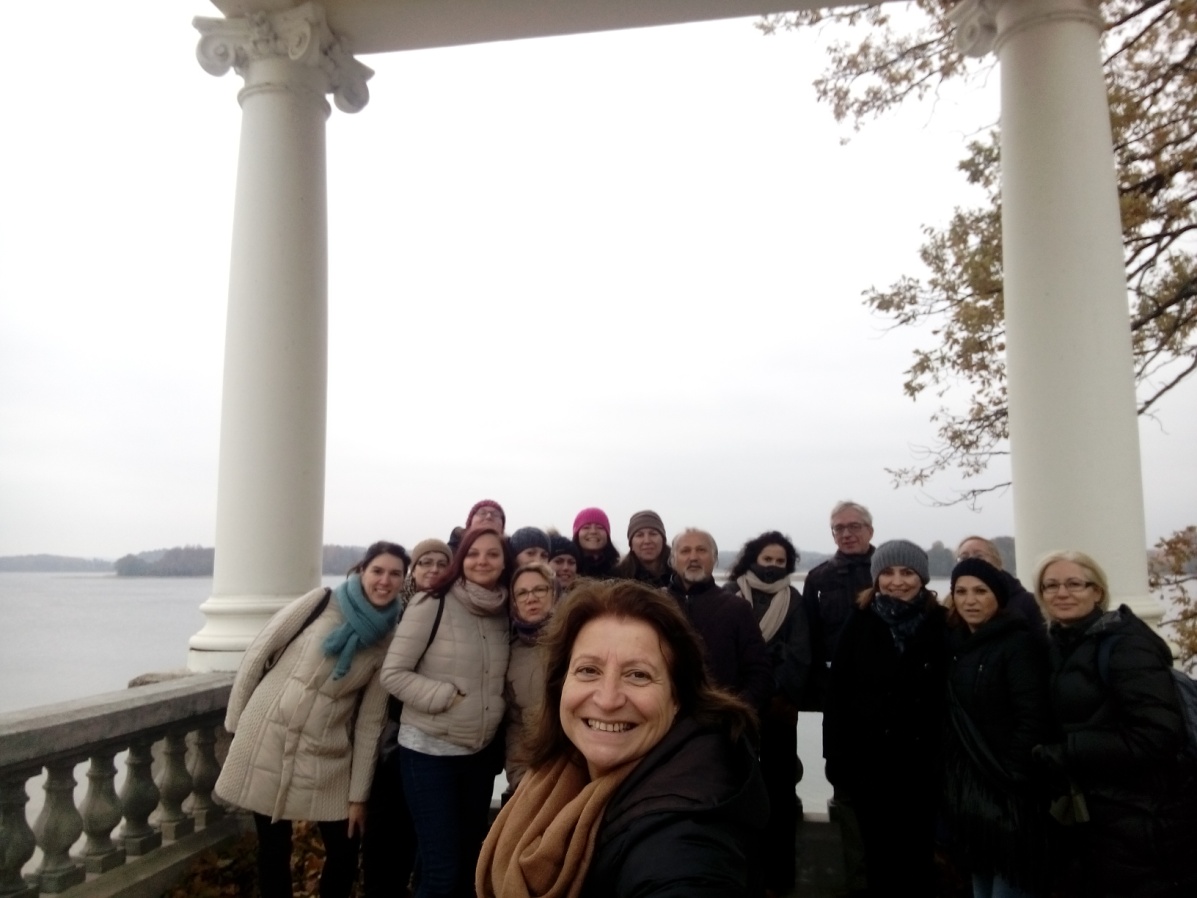 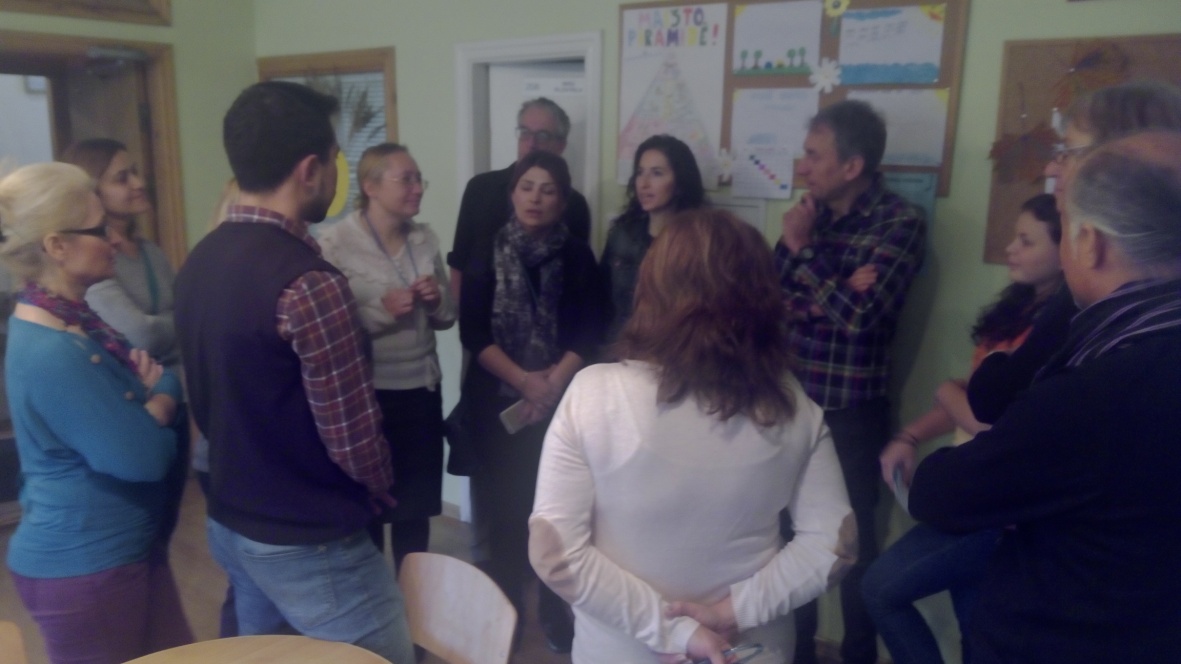 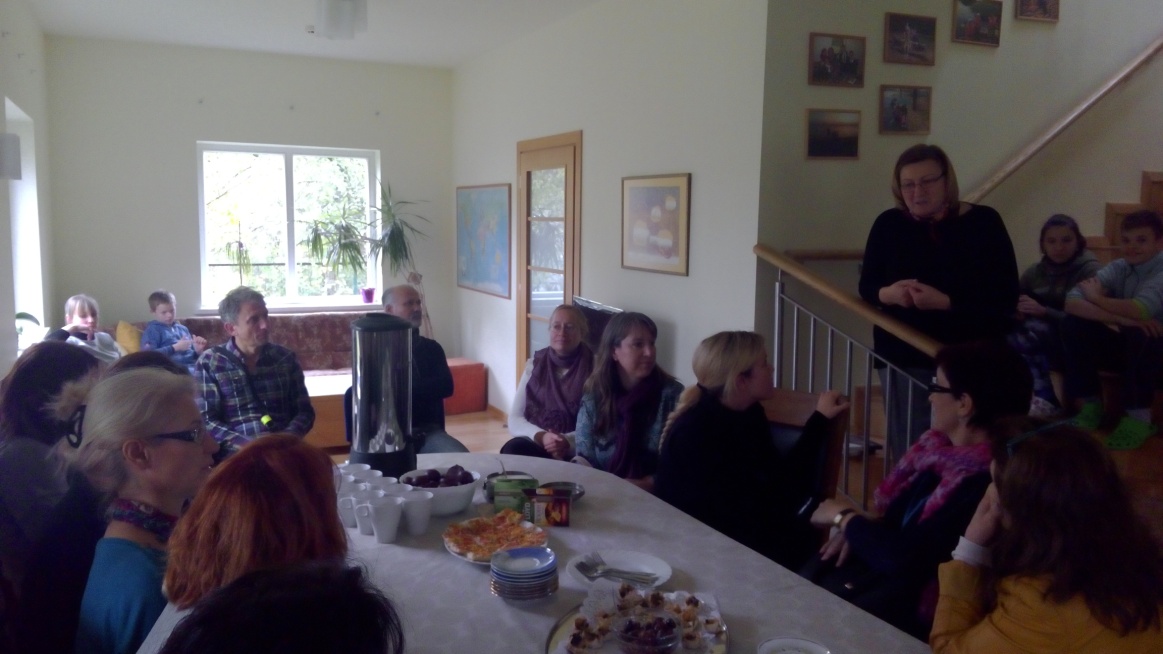 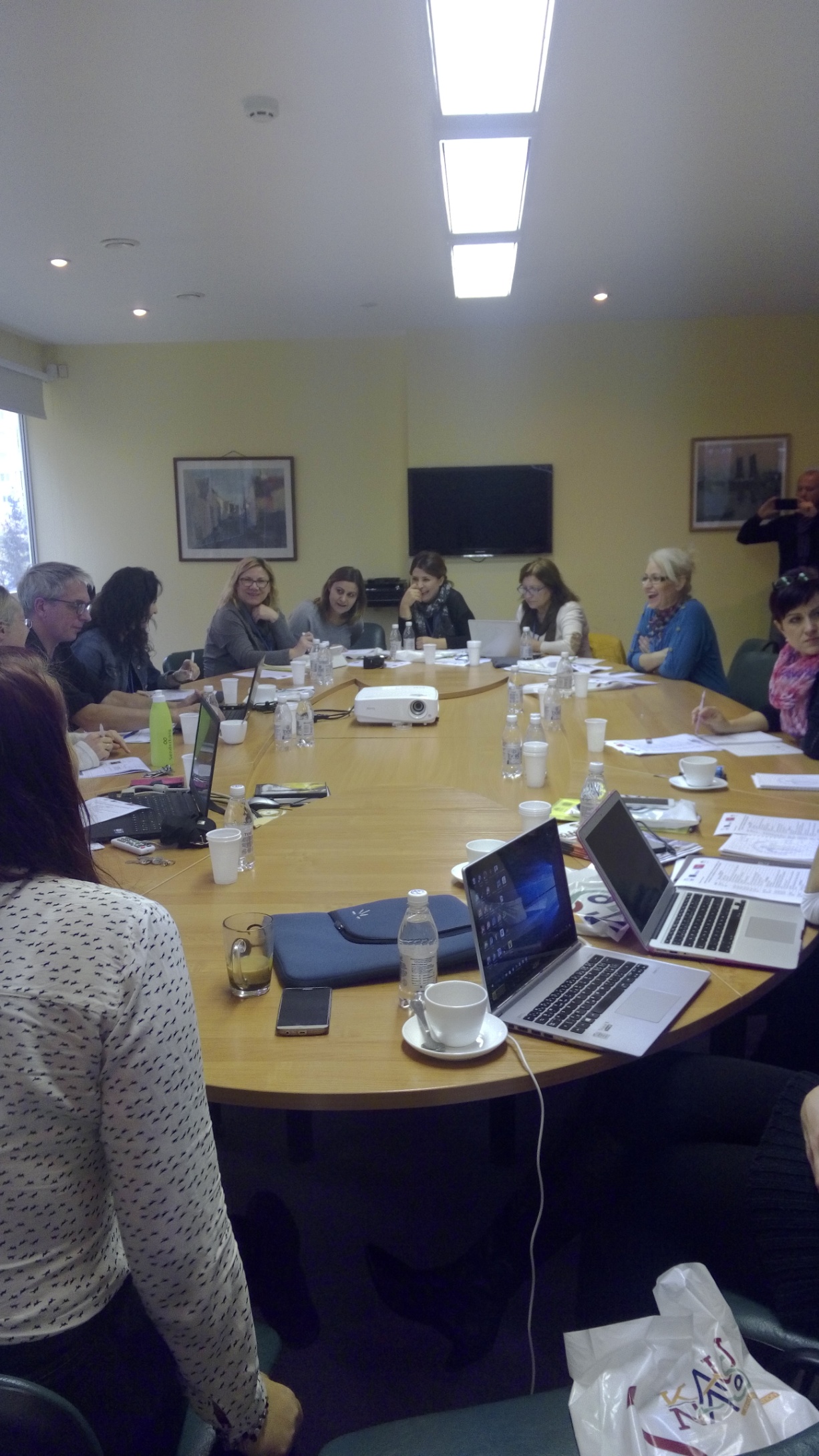 